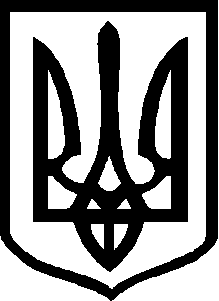           УКРАЇНАКОМУНАЛЬНЕ НЕКОМЕРЦІЙНЕ ПІДПРИЄМСТВО «КЕЛЬМЕНЕЦЬКИЙ ЦЕНТР ПЕРВИННОЇ МЕДИКО-САНІТАРНОЇ ДОПОМОГИ » КЕЛЬМЕНЕЦЬКОЇ СЕЛИЩНОЇ РАДИ ДНІСТРОВСЬКОГО РАЙОНУ ЧЕРНІВЕЦЬКОЇ ОБЛАСТІЗАТВЕДЖЕНОПротокол №БН від 20.09.2023р рокуУповноважена особа/______________/ О.І.ЛазуркаПерелік змін до тендерної документації на закупівлю ДК 021:2015 – 09120000-6 Газове паливо (Природний газ), № UA -2023-09-20-007627-aВнесено зміни в пункті 11 абзацу 2 пункту 5 розділу3 тендерної документаціїБуло «учасник процедури закупівлі або кінцевий бенефіціарний власник, член або учасник (акціонер) юридичної особи — учасника процедури закупівлі є особою, до якої застосовано санкцію у вигляді заборони на здійснення нею публічних закупівель товарів, робіт і послуг згідно із Законом України “Про санкції”»Змінено  на «учасник процедури закупівлі або кінцевий бенефіціарний власник, член або учасник (акціонер) юридичної особи – учасника процедури закупівлі є особою, до якої застосовано санкцію у вигляді заборони на здійснення у неї публічних закупівель товарів, робіт і послуг згідно із Законом України «Про санкції», крім випадку, коли активи такої особи в установленому законодавством порядку передані в управління АРМА_»Кінцевий термін подання тендерних пропозицій  до 02.10.2023р